SPACE COAST RUNNERS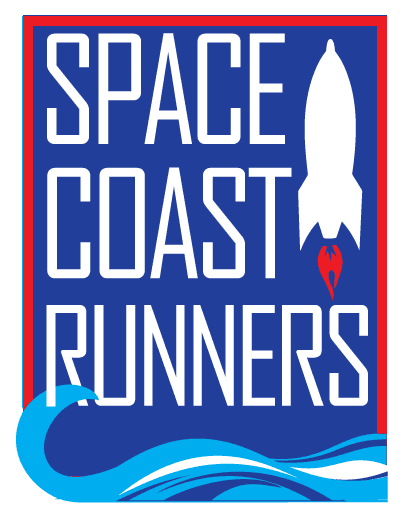 MINUTES OF January 18, 2021 BOARD MEETINGVirtual - 7:00 PM ESTBoard Members / Officers Present: Debbie Wells (President), Caeley Looney (Vice President), Paul Boucher (Treasurer), Elisha Gould (Secretary), Rebecca Acosta, Donna Arnister, Stephen Bernstein, Kayla Cain, John Fricano, Steve Hebert, Alex Kesterson, Terry RyanDirector of Operations: Brittany Streufert Board Members / Officers Absent: Kim DelTorchioGuests: Austin CainMeeting Called to Order: 7:02pmReview of October Minutes, MSP Stephen/Caeley, Minutes ApprovedTreasurer’s Report	, Paul- MSP Donna/Stephen, Approved
Will continue to provide a Budget vs. Actual reporting each month, as well as the overview sheet for the month. We finished 2020 in the positive. The approved 2021 Budget has been included in the documentation. 
 President’s Report, DebbieBudget RecapNo in-person Gala
Tentatively planning for June 4th at CCM or Wickham Park, large pavilion.RRCA Convention
Coming up April 15-17 in Orlando (17th is the last Youth Series race) $395 for the full pass, $275 for a single day. Friday is typically the most beneficial.
Usually it's the President & Ops Director who attend, but if anyone on the Board is seriously interested to sit in at all the meetings, email Debbie and she'll discuss with Paul (as there are no travel expenses as it’s in Orlando)Senior Games Team Update We had several people qualify for Nationals. The next Nationals event to 2022, so there is another opportunity to qualify in 2021 - so we might get more people qualified. TBD on the dates. SCM DebriefPacket Pickup
Brittany - we did staff it all & had ample people there. RZ had a problem with their own pickup on Saturday at the expo, so SCR helped out with that too. (Short staffed) **We are now accepting the responsibility to do the expo pickup staffing as well in the coming years.
Donna - this year seemed over staffed at RZ, too many people standing behind the desk, too crowded. Brittany says we'll bump it back down.Race
Steven H. – at some of the water tables, the Gu's were not out - they were just boxed so people couldn't get at them. Caeley - saw a lot of negative feedback on SM due to the Gu being missing. Stephen - people probably just didn't know what to touch or not because of Covid, so maybe better instructions needed. Terry - volunteered at water stop at Red Carpet, she suggested RZ do very basic instructions as if the people have never done a race before. Brittany - 2021 are going to do the same as this year, in person and virtual. They'll have better signage and successful vendors in the area. Trash Pickup
Steven H - North side, residents were complimentary. However the manner in which it was set up, some locations were skipped and overlapped. Better instruction when they got dropped off needed, they didn't know if they were going north or south because they were dropped off in the middle of the mile. Didn't help that the mile markers were already gone. Debbie said it was confusing (she helped drop off), and thinks we should have maps next time with names written down. RZ didn't pick up the water station trash at the far south end. There was no way to put that into a vehicle because it was so messy. So if we need to do that again, then we need to know to plan accordingly. They picked up every other water stop, so it might have only been missed by mistake. Steven H - some people had their yard trash out and some of the runners put their trash into them, which contaminated them. Brittany says it happens every year. Paul - overall thought the trash pickup went really well, considering how bad it could have been/past. Overall it was good. B+ to A- Brittany - first time in 3 years we have not been called back to get the more trash. And we need to leave someone at the meet point to get the late people/instruction.Good news - RZ let us know we are getting a good profit from the race.Board Member New JobsRacing Team Sponsors (Caeley – prospectus; Terry agreed to help)
Brittany needs to send Caeley the old doc that was sent to Bob asking for his sponsorship.
Opportunities: Seniors, Racing Team, Youth Series, Runner of the Year Series in general, Summer/Winter/Gala Socials, Gala Raffle Baskets, Battle of Brevard
Need to get the costs of the events to see what the breakdown of what we want to request for a sponsorship, such as all/percentage, etc. Help from Paul. 
Options of where shout outs and logos can go (so what they get for their sponsorship) - get with Brittany for these details.
Brittany - we need to have the Racing Team sponsorship by beginning of May. (to announce team in June)
Caeley, asking Terry to compile a list of who we should ask. Terry is on it.Newsletter – everyone gets a month to help Brittany
Brittany needs a finished product - a document, pictures, an interview, etc. Not just pieces as it isn't much help.Does anyone have a special interest piece that could be shared each month?Race recap is very time consuming because of all the data that needs to be found - winners, stats, pictures, any item of interest. 
Debbie is drawing names and making the month list & will email us all our month.Charity Race SponsorshipsNext Racing SeasonNo 1 large donationParticipate and present check at raceTent with giveawaysFree advertising in newsletterRun as Grant Program to foster new races/causePaul asked what the sponsorship costs - typically $250. Brittany is confused from a RD perspective and seeing it as a "donation" vs a "sponsorship".
Deciding to think & talk about it again next meeting. Probably a small group meeting of people interested to discuss further. Lots of different opinions on the board about what we should help with as it is called "charity" so what should it go to?Race Director Training – project for Spring (Wells, Struefert)Ops Director Update, BrittanyMembership ReportCurrent 698 - our lowest we've ever been since Brittany has been tracking.Registration prior to SCM Early Registration, resign up for a discount and get the early registration on Jan 30, in person 10-5 or online 10-end of day, SCR set up at super hero & log in online at the tent. (Big anniversary race and will probably sell out quickly - i.e., before event) 
Make sure you repost Brittany's posts about the SCM so nonmembers see it.
Close of business by Thursday*** Membership has to be active as the list is going to RZ. code will save $8 - Paul, if mailing in, please send it in super early because the mail is crazy right now.Retail ReportSales Report
Not a lot of sales during December, $60 merch. 
You can add a store to RunSignUp, and we've sold 9 tanks since adding it to the Eye of the Dragon.Visors - headsweats ordering and should be in stock by the end of March.Looking to get new blue soft shirts with supplemented printing (not screen print) sale at about $15 in men & women's sizes. Approved to move forward.Newsletter Support previously addressed. Spring Training Camp – Upcoming Events/Sponsors
Starts tomorrow, around 50 registered this time.Donner Coaching Certification Progress
She's on a bunch of waiting lists, but they haven't had any openings yet.Committee ReportsSCR Race Committee (Brittany Streufert)ROY Series MSP Paul/Steven H, approved Current Season Updates
17 races applied in total. Everyone liked the 10-race format for the series & the 6 race point series - the format we're using this year, so planning for next year. Scheduling conflict with 1 a month, but worked it out.Next Season Applications, not discussed yet.Social Committee (Alex Kesterson)Dirty Oar Meetup – Thursday Night Run Club – January 21
Bring lights, social distancing and first beers are free.Winter Social – January 31st @ 8amWill not having a speakerWill be serving so no self serving
Having water, coffee, donuts & bagelsNeighborhood Runs - 6-8 runs in various places/coursesMini medals
T-shirts instead of medalsStart advertising around the Winter SocialGala Replacement Event Planning, previously discussed.Battle of Brevard Planning - N/ABudget Committee (Paul Boucher) – Review Final Budget - previously discussed.SCR Youth Series (Rebecca Acosta)Youth Series Update
Feb 27th at Space Coast High
We need to get the volunteering opportunities posted - Austin will post in the racing team group - Brittany says 8.Wawa Grant?
Debbie will look over Rebecca’s letter and get back to her.Volunteer Coordinator (Kim Del Torchio)February 7th  Water Station at Florida Marathon
Brittany is waiting on Hannah to give her the details on timing, she'll email her again tomorrow to ask. Over by Highland Mint, same as last time. Terry & Donna will coordinate the day of as Debbie will be out of town - set up our SCR tent. (If extra water and they don't want it, let Debbie & Brittany know)Race Results – John Fricano
Everything is down. Most races are having a 20% no show right now. SCR Racing Team UpdatesSCR Race Team Updates
The team had a really great race & turn out at Reindeer Run, looking forward to the Super Hero run. Steve Noe is going to man the tent.SCR Masters Team Updates
Trying to get a photo before the winter social. Senior Games Team – support for Nationals in May 2022; Qualifiers in 2019, 2020 and 2021 will be eligible.New BusinessEye of the Dragon, higher sign ups than last year. Anyone available to help at packet stuffing - Feb 9, 10:30 - 12:30. Looking for school or organization to man a water station. Everything will be outside, not in the convention center - only open for the bathroom. No parking in that lot. Everything is looking good so far. No awards ceremony, just an awards tent. The dragon dance and serving food. Super spread out and corralled. Medals in the bags, so no medal check. No video, but a photographer. Next Meeting - February 15, 2021 @ 7P VirtualAdjourn - 8:36p Minutes Prepared by Elisha Gould, SCR Secretary